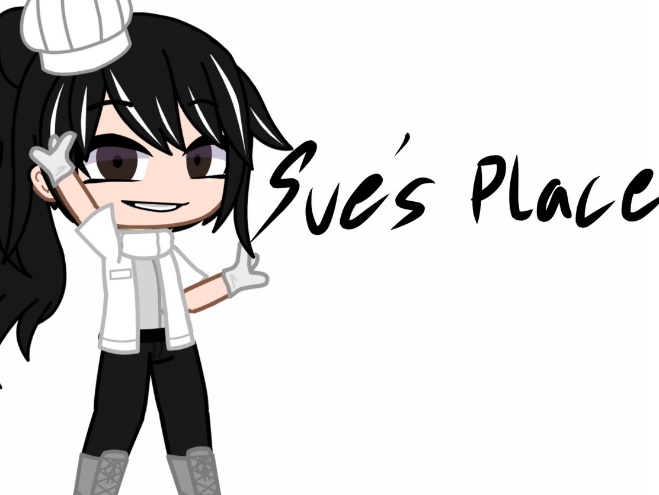 BREAKFAST   FAVORITESBrisket & Eggs 				$14. 99Slow Braised BBQ Beef Brisket with Two Eggs, Hollandaise Sauce, Homefries, and a BiscuitMeat Lover’s Scramble 			$12.99Bacon, Sausage, Ham, topped with Cheddar & Jack CheeseJoe’s San Francisco Scramble		$13.99Spinach, Beef, Sausage, Onion, Mushroom, with CheeseEggs Benedict with Ham, Poached Eggs, 	$12.99 on an English Muffin topped with Hollandaise, served with Homefries Breakfast Burrito 			$11.99(Sausage, Pickled Jalapeno, Scrambled Eggs, Onions, Cheese, With Sour Cream & Salsa)Eggs Florentine with Spinach & Tomato	$13.99Sue’s Huevos Rancheras 		$14.99Two Eggs, Refried Beans, Homefries with Linguica, Jack-Cheddar Cheese, Kamal Salsa, &  Flour TortillasTRADITIONAL  BREAKFASTServed with your choice of Homefries or Hashbrowns and Toast or English MuffinTwo Eggs (any style)			$6.99Bacon or Link Sausage & Eggs		$9.99Chicken Apple Sausage & Eggs		$11.99Ham & Eggs				$10.99Hot Link & Eggs				$11.99Corned Beef Hash & Eggs		$12.99Chicken Fried Steak & Eggs		$13.99Biscuits & Gravy with Eggs		$12.99PANCAKES, WAFFLE, AND FRENCH TOAST*ADD STRAWBERRIES OR BLUEBERRIES $2.59Pancake – FULL Stack (3)		$7.99	SHORT Stack (2)			$5.99Belgian Waffle				$6.99CHICKEN & WAFFLES			$12.99Lightly breaded Chicken Strips, with Whole Belgian waffle & Maple SyrupFrench Toast  - 3 Pieces			$7.99French Toast – 2 Pieces			$5.99OMELETSServed with choice of Homefries OR Hashbrowns and Toast or English MuffinMexican Omelet			$13.99Hot Link, Jalapenos, Onions, Tomatoes, Jack-Cheddar Cheese and Salsa on sideVeggie Omelet				$12.99Spinach, Mushroom, Onions, Tomatoes, Bell Pepper, & Jack-Cheddar CheeseDenver Omelet				$11.99Ham, Bell Pepper, Grilled Onions, Jack-Cheddar CheeseSpinach & Mushroom & Jack-Cheddar	$11.99Chicken Apple Sausage & Jack-Cheddar	$11.99Ham & Jack-Cheddar Cheese		$10.99BREAKFAST SIDESBacon OR Sausage			$4.99Ham 					$5.00Hot Link or Chicken-Apple Sausage	$5.00Homefries or Hashbrown		$4.00Biscuit					$3.00Country Gravy				$1.99Toast or English Muffin			$2.79ONE EGG				$1.99TWO EGGS				$2.99SANDWICHESServed with Choice of French fries, Side Salad, or Side Caesar Salad for $1.99 extraSue’s Brisket Sliders (2)			$10.99Slow Braised BBQ Brisket with Apple-Honey Coleslaw, House Pickled Onion on Potato BunsFillipino Adobo Pork Belly Sliders (2) 	$13.99Served with Apple-Honey Slaw on Potato BunsBLTA –					$10.99Bacon, Lettuce, Tomato, & Avocado	Grilled Ham & Cheese 			$10.99Tuna Melt				$10.99Albacore Tuna, and Swiss Cheese on Grilled SourdoughMeatloaf Melt				$10.99Our homemade Meatloaf with Grilled Onions, on Sourdough with Jack CheeseOTHER FAVORITESChicken & Mushroom Fettuccine 	$14.99 with Garlic Bread and VegetableMeatloaf Dinner			$13.99 2 Slices with Deep Rich Mushroom Brown Gravy, Homefries, & Vegetables				Vegetable Marinara			$13.99 Served on Fettuccine Noodles with Garlic Bread andVegetableSteak Chimichurri Salad 		$17.99  with House Pickled Onions, Croutons, Tomato, & Mushrooms 	BURGERS & SUCH & SALADSLettuce, Tomato, Onion, Mayonnaise,Served with Fries or Salad or Side Ceasar Salad for $1.99 extraGrilled Hamburger			$10.99House-formed Grass-Fed Ground Beef on a Brioche BunCheeseburger				$11.99Choose from Cheddar, Swiss, or Cheddar-JackBBQ Bacon Cheeseburger		$13.99House made BBQ sauceGrilled Chicken Burger			$12.99Chicken Strips & Fries			$10.99Corn Chip Crispy Fried Chicken Burger 	$13.99Served with Apple-Honey Slaw and Sriracha Sauce *spicyCaesar Salad				$7.99Romaine, Parmesan Cheese, Croutons, & Caesar DressingChicken Caesar (Grilled or Crispy)	$11.99Additions:Grilled Mushrooms			$1.50Cheese					$1.00Bacon					$2.00Jalapeno				$1.00KIDS MENUServed with choice of Milk or JuiceOne Pancake with Bacon OR Sausage    $6.99One French Toast with 2 Bacon OR 2 Sausage 				$6.99Grilled Cheese with Fries		$6.99Three Chicken Strips & Fries		$6.99